Smlouva o provizním prodeji vstupenek prostřednictvím rezervačního a
prodejního systému OVEx TicketsTICKET ART PRAHA, s.r.o.IČO:26467666, DIČ: CZ26467666, se sídlem: Politických vězňů 9, 110 00 Praha 1 jednající jednatelkou Renatou Štupákovou bankovní spojení: ČSOB, a.s., č.ú.: 209275806/0300Zapsaná v OR u MS v Praze, oddíl C vložka 84204 (dále jen poskytovatel)aTuristické Informační centrum Pardubice, příspěvková organizace příspěvková organizace statutárního města Pardubice Se sídlem Náměstí Republiky 1, 530 02 Pardubice Zastupuje: Mgr. Marina Vančatová, Ph.D., ředitelka Tel:E-mail: region@ipardubice.czIČ:06495001DIČ:Číslo bankovního účtu: 115-5858100267/0100	n(dále jen prodejce)uzavřeli dnešního dne tuto smlouvu o provizním prodeji vstupenek prostřednictvím rezervačního a prodejního systému OVEx TicketsČI. IPředmět smlouvyPředmětem této smlouvy je zařízení prodeje vstupenek prodejcem prostřednictvím prodejního a rezervačního systému OVEx TICKETS (dále jen Systém), který mu za tímto účelem zapůjčí poskytovatel.ČI. IIRozsah používání systémuProdejce je oprávněn užívat Systém pouze v takové míře, která je nezbytná k řádnému plnění této smlouvy a není oprávněn do Systému nijak zasahovat. Prodejce dále není oprávněn seznamovat se Systémem ani s jeho obsahem třetí osoby. Prodejce bere na vědomí, že Systém je chráněn autorskými právy dle zákona a nesmí jej žádným způsobem šířit, ani jinak zneužívat.Prodejce není oprávněn bez souhlasu poskytovatele používat Systém jinde, než v dohodnutých místech (provozovnách a pracovištích). Obsluhou Systému může prodejce pověřit pouze osoby zaškolené poskytovatelem či pracovníkem prodejce, který byl řádně proškolen poskytovatelem, a nese za jejich činnost se Systémem plnou odpovědnost.Seznam dohodnutých provozoven, pracovišť a oprávněných uživatelů je uveden v příloze č.l, která tvoří nedílnou součást této smlouvy.Článek IIICena vstupenek, vyúčtování a provize prodejceNominální cenou vstupenky se rozumí její koncová cena (včetně DPH), která je tištěna na vstupenku. Prodejce se zavazuje prodávat vstupenky pouze za cenu uváděnou na vstupenkách a v žádném případě nesmí bez předchozího pokynu poskytovatele prodejní cenu vstupenky navyšovat o jakékoli poplatky nebo přirážky, ani ponižovat o jakékoli slevy atp.Provize prodejce se stanoví takto:přímý prodej u prodejce - RPxtomto případě je provize stanovena ve výši minimálně 3% z nominální ceny vstupenky, ponížené o aktuální sazbu DPH, u všech akcí prodávaných prodejcem ze systému OVEx Tickets, s výjimkou uvedenou níže v bodě 3.4. této smlouvy.výdej rezervace z www stránek poskytovatele (www.ticket-art.cz) s úhradou u prodejce - IBtomto případě je provize stanovena ve výši 75% z provize uvedené v bodě 3.2. a).výdej vstupenek uhrazených kartou na internetu poskytovatele (www.ticket-art.cz) - 10tomto případě je provize stanovena ve výši 25% z provize uvedené v bodě 3.2. a)Provize je konečná a jsou v ní zahrnuty veškeré náklady prodejce, které mu v souvislosti s plněním dle této smlouvy vzniknou. Provize obsahuje DPH v aktuální, zákonem stanovené, výši, tj. na faktuře na provizi vystavené prodejcem se provize vypočítaná/uvedená Systémem vždy musí rozdělit na základ daně a DPH.Vyúčtování prodejů probíhá na základě dokladu „Vyúčtování provizního prodeje" vystavovaného Systémem. Částka k úhradě za vstupenky (odvod tržeb utržených prodejcem poskytovateli) je ponížena o provizi/odměnu prodejce. Na poskytnutou provizi je prodejce povinen vystavit fakturu a zaslat ji poskytovateli, a to nejpozději do 30 kalendářních dnů od data vystavení uvedeného na Vyúčtování provizního prodeje. Vzájemné závazky a pohledávky prodejce a poskytovatele vzniklé z prodeje vstupenek se započítávají. Doklady vystavované Systémem budou zasílány ve formátu „pdf", který je zabezpečen proti úpravám zasílaného dokumentu, a to na e-mailovou adresu, která bude za tím účelem smluvními stranami dohodnuta. Takto zasílaný doklad je považován za platný originál účetního (daňového) dokladu. Utržené finanční prostředky je prodejce povinen na základě vyúčtování (po odečtení jeho provize) převést na bankovní účet poskytovatele, a to nejpozději do dne splatnosti, uvedeného na vyúčtování. V den splatnosti musí být připsána platba na bankovním účtu poskytovatele, jinak je prodejce v prodlení. Prodejce prohlašuje, že si je vědom, že finanční prostředky utržené z prodeje vstupenek na základě této smlouvy nejsou jeho finančními prostředky (vyjma provize, pokud mu v daném případě z určitého prodeje náleží), a jedná se o cizí majetkovou hodnotu, která mu byla svěřena do doby, než dojde k vyúčtování provizního prodeje a vzniku povinnosti prodejce finanční prostředky převést na bankovní účet poskytovatele. Prodejce prohlašuje, že si je vědom, že utržené finanční prostředky nesmí použít pro vlastní podnikání či jakýmikoli jiným způsobem, který by byl či mohl být v rozporu se zájmem poskytovatele, a je povinen je včas převést na bankovní účet poskytovatele, jinak by jeho jednání mohlo být považováno za protiprávní, a mohl by se dopustit přečinu zpronevěry dle ust. § 206 trestního zákoníku.Poskytovatel si vyhrazuje právo stanovit na určenou dobu a/nebo určené tituly akcí nabízených Systémem provizi prodejci odchylně od provize stanovené v odst.3.2. této smlouvy. Jedná se zejména o charitativní akce, či výjimečné akce s ohledem na jejich atraktivitu. Počet takových akcí by obvykle neměl přesáhnout 10% aktuální nabídky.Článek IVPráva a povinnosti poskytovatelePoskytovatel je povinen zajistit bezplatně prvotní školení k Systému ve svém školícím centru včetně předání návodu na instalaci Systému s odkazem na stažení aktuální verze programu OVEx Tickets Dealer. Poskytovatel drží zdarma HOT-LINE v pracovních dnech v době od 9 do 17 hodin na telefonní lince č. 222 897 264 a e-mailové adrese hotline(S)ticket-art.cz.Poskytovatel je povinen dodávat prodejci zdarma reklamní materiály k akcím prodávaným prostřednictvím Systému v elektronické či tištěné podobě v domluveném množství.Poskytovatel je povinen dodávat prodejci zdarma dostatečné množství předtisků vstupenek do laserových tiskáren. Dále je povinen zajistit, aby vstupenky tištěné na tyto formuláře byly akceptovány produkcemi jednotlivých „akcí".Poskytovatel je povinen odstraňovat případné závady, které se při poskytování služeb projeví, přičemž je oprávněn užívat i plnění subdodavatelů. Prodejce je povinen zajistit po předchozím ústním nebo písemném upozornění bezodkladnou součinnost technicky způsobilého zástupce prodejce, pokud je to nutné pro lokalizaci a odstranění závady. Poskytovatel je ve výše uvedených případech oprávněn za přítomnosti technicky způsobilého zástupce prodejce ke vstupu do prostor prodejce.Poskytovatel může dočasně přerušit či omezit poskytování služeb při nezbytných přestavbách technického zařízení, při pravidelné údržbě sítě či při odstraňování poruch. Případná omezení, přerušení, změny nebo jiné nepravidelnosti v poskytovaných službách, které budou poskytovateli předem známy, oznámí poskytovatel s předstihem prodejci písemně nebo jiným vhodným způsobem.Poskytovatel je oprávněn kdykoliv odebrat nebo pozastavit právo přístupu jakémukoli uživateli prodejce nebo omezit oprávnění přiřazená uživatelům a pracovištím prodejce.Poskytovatel je oprávněn zveřejňovat kontaktní informace prodejce a provozní informace o všech jeho provozovnách, kde bude Systém provozován.Poskytovatel neodpovídá prodejci za nepřímé či následné škody, za ušlý zisk ani za jiné ekonomické ztráty, jež by byly důsledkem poskytovaných služeb či provozem Systému a dále neodpovídá za výpadky v poskytování služeb v důsledku vyšší moci.Poskytovatel nenese odpovědnost za bezpečnost informačních systémů prodejce ani jeho zařízení či software.Článek VPráva a povinnosti prodejceProdejce je povinen viditelně označit všechny své provozovny samolepkou formátu A5 s textem „Autorizovaný prodejce společnosti TICKET ART - on-line předprodej vstupenek", nebo s textem obdobným. Tyto samolepky budou v potřebném množství dodány poskytovatelem prodejci. Prodejce je povinen zajistit v co největší možné míře přístup potencionálních zájemců o koupi vstupenek k poskytovatelem dodaným propagačním materiálům na jednotlivé „akce", především k plakátům a letákům, a umisťovat je zásadně takovým způsobem, aby byly pro potencionální zájemce o koupi vstupenek co nejlépe viditelné.Prodejce je povinen používat Systém v souladu s předanou dokumentací a jeho uživatelé musí být zaškoleni pověřeným pracovníkem poskytovatele, či pracovníkem prodejce, který byl poskytovatelem řádně zaškolen. Při rezervacích a prodeji vstupenek je povinen dodržovat definované standardy kvality poskytovatele při poskytování služeb v oblasti distribuce vstupenek.Prodejce nese veškerou odpovědnost za všechny úkony provedené v Systému všemi osobami, které použijí pro přístup do systému přístupové údaje přidělené prodejci. Tuto odpovědnost nese i v případě zneužití přidělených přístupových jmen nebo hesel nepovolanými osobami. Přístupová jména a hesla nesmí sdělovat třetím osobám. Zavazuje se učinit taková opatření, která znemožní zneužití Systému neoprávněnými osobami. Za důsledky případného zneužití odpovídá prodejce.Prodejce je povinen zajistit na všech svých provozovnách, na kterých bude Systém instalován (viz příloha č.l), hardwarové vybavení dle dispozic poskytovatele. Prodejce je dále povinen informovat poskytovatele o nově vzniklých, popřípadě zaniklých provozovnách a pracovištích, jakož i o změnách v osobách uživatelů, na které se tato smlouva vztahovala nebo má vztahovat, a to písemnou formou (e-mail). Takovýmto úkonem prodejce se automaticky mění příloha č.l k této smlouvě.Prodejce je povinen hlásit poskytovateli veškeré změny svého právního postavení, změny adres, příp. požadavky na změnu lokalit pracovišť a to písemně, doporučeně, na adresu poskytovatele.Prodejce je povinen zabezpečit bezproblémový provoz všech počítačů, které budou mít nainstalován Systém. Prodejce se zavazuje zajistit poskytovateli veškerou součinnost potřebnou pro plnění předmětu uzavřené smlouvy. Je-li nutná odborná spolupráce s dodavatelem koncového zařízení prodejce, pak ji prodejce na požádání poskytovatele a na své náklady zajistí.Prodejce je povinen nakládat s předtisky vstupenek, dodanými poskytovatelem, jako s ceninami a zabránit jejich možnému zneužití či ztrátě. Prodejce je povinen při žádosti o zaslání dalších předtisků vstupenek doložit prokazatelně všechny zkažené a nepoužité předtisky dodané v předchozím období. Prodejce je povinen vracet všechny nepotištěné nebo zkažené předtisky vstupenek zpět poskytovateli na písemné vyžádání (e-mail). V případě ztráty či zneužití předtisků vstupenek nebo již vytištěných vstupenek, nese prodejce plnou odpovědnost za případně vzniklou škodu (jak na straně poskytovatele, tak na straně třetích osob). Na základě výzvy poskytovatele je prodejce povinen na vlastní náklady zaslat nepoužité předtisky vstupenek zpět poskytovateli, a to takovým způsobem, aby bylo v co nejvyšší míře zabráněno ztrátě či poškození zasílaných předtisků při poštovní přepravě.Prodejce je srozuměn s tím, že vstupenky, které prodá, nebude možné vrátit do Systému, ani je vyměnit za jiné vstupenky. Ve výjimečných případech, kdy bude zapotřebí vstupenky vrátit, je prodejce povinen neprodleně kontaktovat osobu pověřenou poskytovatelem a dohodnout s ní možný postup. Takovéto případy se budou řešit individuálně.Prodejce není oprávněn zveřejňovat a třetím osobám poskytovat informace o počtu prodaných či neprodaných vstupenek na jednotlivé „akce", ani jinak sdělovat informace o vyprodanosti jednotlivých „akcí", včetně náhledů sálů se znázorněním sedadel a jejich aktuálním stavem, které by mohly poškodit poskytovatele nebo třetí osoby (zejména pořadatele akcí). Zveřejněním se rozumí uvedení informací v jakýchkoli médiích, včetně Internetu. Zájemcům o koupi vstupenek může prodejce sdělit pouze informace o ceně a umístění volných vstupenek v sále (nebo jiném prostoru, ve kterém se bude akce konat), informace o místě a datu konání akce, seznam nabízených akcí, popisné informace o akcích. V případě porušení povinností vyplývajících z tohoto bodu nese prodejce plnou odpovědnost za případně vzniklou škodu (jak na straně poskytovatele, tak na straně třetích osob).Článek VIPravidla pro práci se SystémemReklamace:vydané vstupenky Systémem již nelze vrátit nebo stornovat, vyjma případů schválených poskytovatelem (viz bod 5.8. této smlouvy);prodejce nemá nárok na vrácení peněz od poskytovatele za již jednou prodané/vydané vstupenky, kromě případů zrušených představení;prodejce může reklamovat vstupenky u poskytovatele pouze v těchto případech:bude zrušeno představení,na vstupence budou uvedeny chybné údaje, na základě kterých byl zákazníkovi odmítnut vstup na akci,reklamace bude uznána pouze v případě předložení celých nepoškozených vstupenek, včetně kontrolního útržkuZrušená představení:o zrušeném představení bude prodejce neprodleně informován prostřednictvím Systémuprodejce je povinen vracet vybrané vstupné pouze na zrušená představení oznámená dle předchozího boduprodejce je povinen vracet vybrané vstupné zákazníkovi neprodleně a zároveň od zákazníka odebrat vydané vstupenkyprodejce je povinen vracet vybrané vstupné v nominálních cenách uvedených na vstupence (bez jakýchkoli dalších poplatků v neprospěch zákazníka)prodejce je povinen vracet vstupné pouze za vstupenky, které sám prodal - prodej vstupenek u prodejce lze snadno ověřit v Systémuprodejce nesmí vracet vstupné za vstupenky prodané/vydané jinými prodejci (ať již jsou taktéž součástí sítě poskytovatele nebo ne)prodejce je povinen vrácené vstupenky doručit poskytovateliposkytovatel je povinen na základě vrácených vstupenek uhradit prodejci jejich nominální cenu poníženou o provizi/odměnu poskytnutou prodejciprodejce je povinen doručit poskytovateli též vstupenky / předtisky vstupenek, které byly před jejich prodejem poškozeny, a to bez ohledu na to, zda k poškození došlo při tisku vstupenek, nebo jiným způsobem; došlo-li k poškození předtisků zaviněním prodejce, a to ve větším měřítku (více než 10 předtisků = 2 archy s předtisky), je poskytovatel oprávněn požadovat po prodejci náhradu škody ve výši 2,- Kč za každý zničený předtisk vstupenky;prodejce je dále povinen doručit zpět poskytovateli veškeré vstupenky, které byly se souhlasem poskytovatele stornovány; při stornu zakázky / prodeje je prodejce povinen řídit se pokyny poskytovatele, včetně požadavků na okamžité prokázání zneplatnění již vytištěných vstupenek (zejména zaslání přeškrtnutých vstupenek s viditelným nápisem „STORNO" poskytovateli nejprve prostřednictvím faxu či e-mailem (scan), a následně (alespoň doporučenou) poštou na adresu poskytovatele); při nedodržení stanoveného postupu je poskytovatel oprávněn domáhat se po prodejci úhrady škody způsobené poskytovateli či třetím osobám (a to až do výše ceny vstupenek, které byly či měly být stornovány); uvedenou škodu je poskytovatel oprávněn vyúčtovat prodejci a započíst vůči jakýmkoli závazkům vůči prodejci.Článek VIIObchodní tajemstvíProdejce je povinným subjektem dle zákona č. 106/1999 Sb., o svobodném přístupu k informacím, ve znění pozdějších předpisů, a proto je povinen v režimu tohoto zákona poskytovat na žádost informace o své činnosti. Obsah smlouvy proto může být v režimu tohoto zákona zpřístupněn žadateli. Tuto skutečnost bere poskytovatel na vědomí.Článek VlilZpůsob komunikace a oprávněné osobyProdejce předá poskytovateli při podpisu této smlouvy seznam oprávněných osob (jméno a příjmení, telefon, e-mail), které mají právo zastupovat prodejce v případě havárie, nutných zásahů nebo při řešení technických otázek týkajících se provozu Systému.Poskytovatel předá prodejci při podpisu této smlouvy seznam kontaktních osob (jméno a příjmení, telefon, email) technické podpory a obchodního oddělení.V případě změny kontaktních osob je nutné seznamy neprodlené aktualizovat, vždy v písemné formě nebo pomocí e-mailu.Článek IXZávěrečná ujednáníSmluvní strany uzavírají tuto smlouvu na dobu neurčitou. Platnosti a účinnosti nabývá tato smlouva dnem jejího podpisu oběma smluvními stranami. Prodejce prohlašuje, že na sebe přebírá nebezpečí změny okolností.Smluvní strany mohou tuto smlouvu vypovědět pouze písemnou formou s účinností výpovědi ke konci kalendářního měsíce následujícího po měsíci, v němž byla výpověď doručena druhé smluvní straně, nevyplývá-li z výpovědi doba pozdější. Poskytovatel je oprávněn tuto smlouvu vypovědět okamžitě, s účinky výpovědi ke dni doručení výpovědi prodejci, v případě, že ze strany prodejce dojde k porušení jeho povinností vyplývajících z této smlouvy, uvedených v bodech 2.2, 3.1., 3.3., 5.2., 5.7., 5.9., 6.2., 7.1. a 7.2. této smlouvy.V případě zániku smlouvy zůstává zachován nárok na náhradu škody a dále nároky ze smlouvy již vzniklé do dne jejího zániku.Ustanovení této smlouvy mohou být změněna pouze písemnými dodatky s podpisy obou smluvních stran na téže listině s odchylkami týkajícími se jednostranných aktů uvedených v této smlouvě.V případě, že dojde ke změně zákona tak, že by tato smlouva pozbyla platnosti, nebo by se změnil její význam či dopad na jednu nebo obě smluvní strany, zavazují se smluvní strany upravit znění této smlouvy tak, aby zůstala v platnosti při zajištění pokud možno stejných podmínek, které smluvním stranám zaručuje nyní.Smluvní strany prohlašují, že si tuto smlouvu přečetly a souhlasí s jejími ustanoveními bez výhrad. Na důkaz toho připojují své podpisy.Smluvní strany dále prohlašují, že v případě sporů vzniklých z této smlouvy budou primárně hledat smírné způsoby řešení těchto sporů.Tato smlouva se uzavírá ve smyslu ust. § 1746 odst. 2 občanského zákoníku. Smluvní vztahy, které nejsou upraveny touto smlouvou, se řídí ustanoveními občanského zákoníku a ostatními zákony České republiky. Tato smlouva nahrazuje veškerá případná dřívější smluvní ujednání mezi smluvními stranami, ať již byla ujednána jakýmkoli způsobem, písemně či ústně, a to ode dne jejího podpisu oběma smluvními stranami.Tato smlouva byla sepsána ve dvou stejnopisech s platností originálu. Každá ze smluvních stran obdrží po jejím podpisu po jednom jejím výtisku.V	dne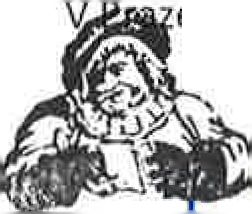 Turistické Informační centrumnáměstí Republiky 1 Pardubice, 530 02/7f . ISA-za poskytovatele